POZVÁNKA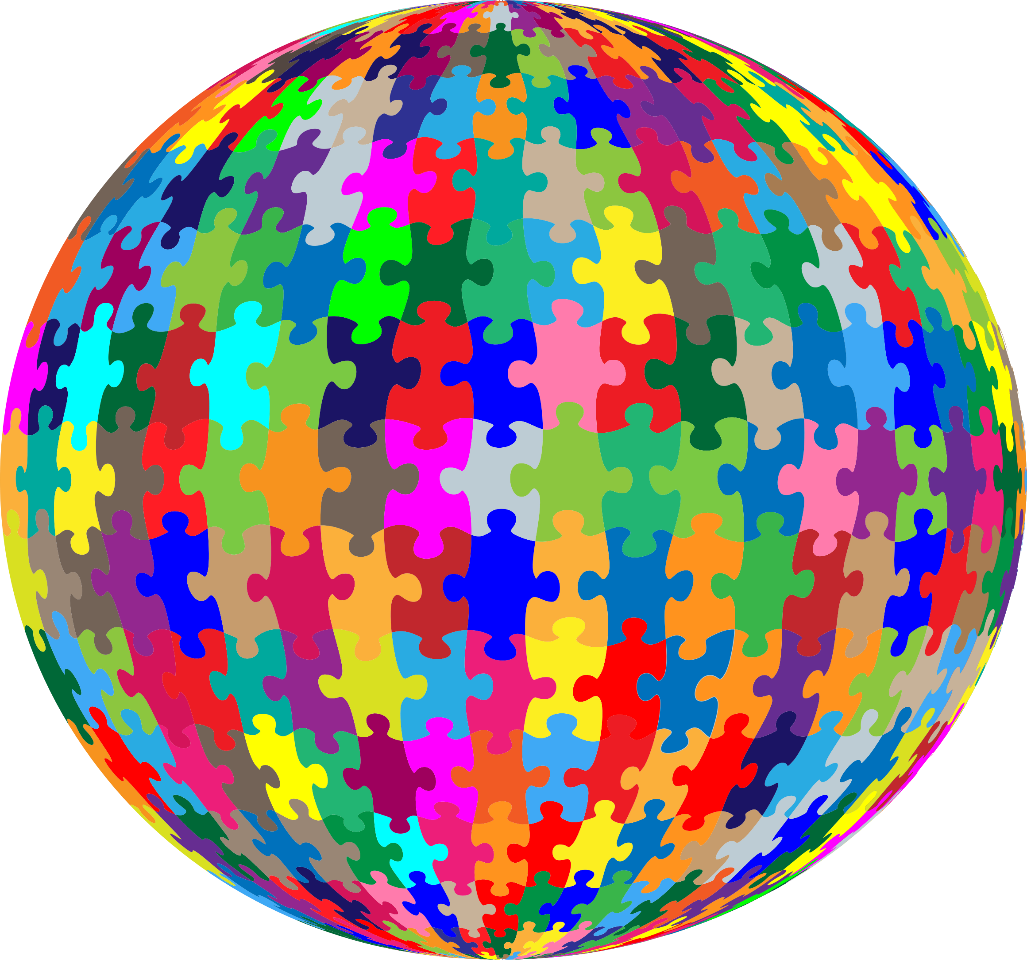 Srdečně Vás zveme na14. ročník PUZZLIÁDY          puzzliáda družstev.Vytvořte si prosím 10-ti členný tým a účast prosím potvrďte nejpozději do 31.3.2024 na email msdvorni2@seznam.czPuzzliáda družstev se bude konat dne 23.04.2024 v 9 hodin v MŠ Dvorní.Budeme se na Vás moc těšit